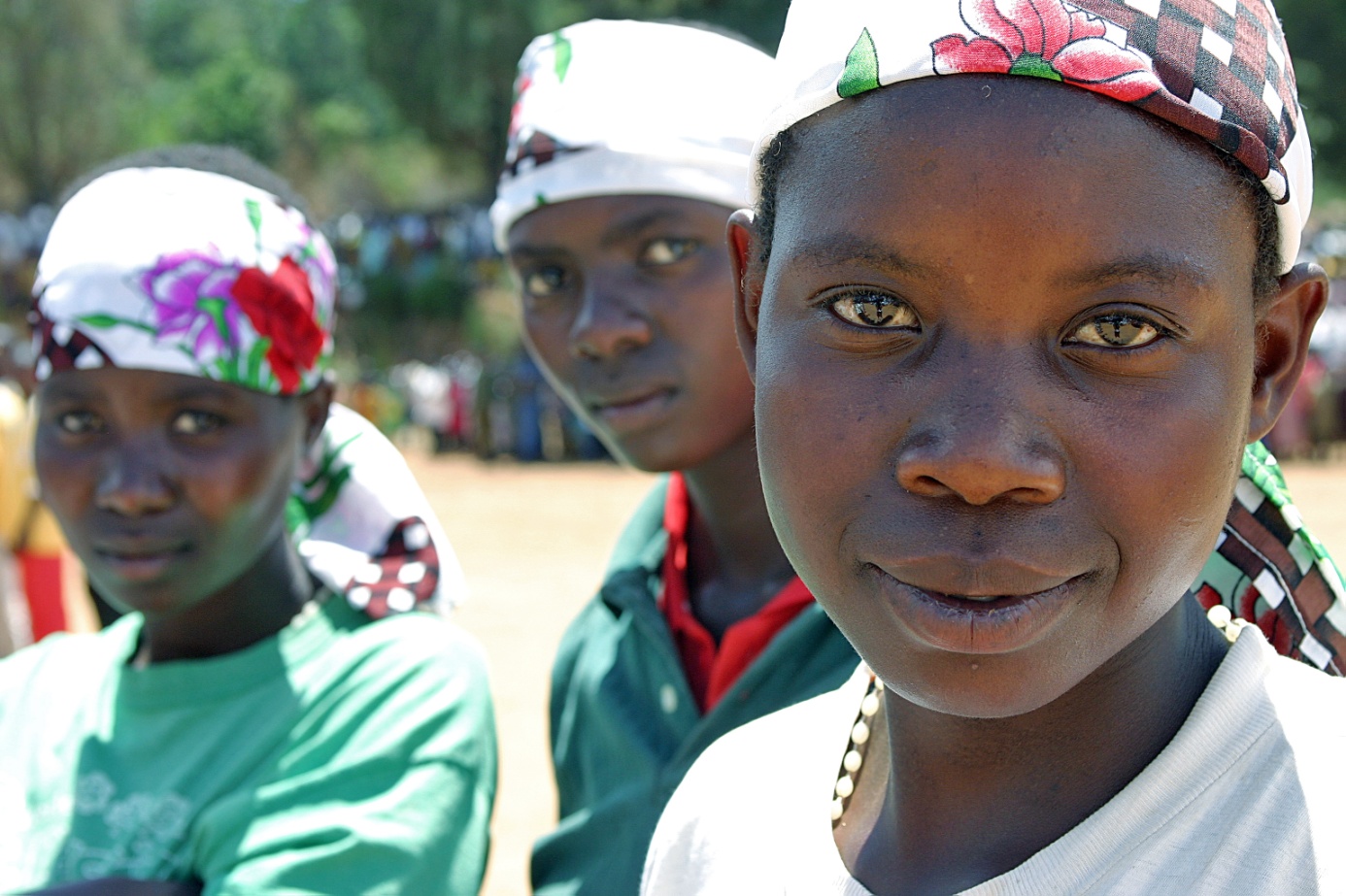 FN-förbundet arbetar med att öka kännedomen och kunskapen om FN:s utvecklingsmål, de nuvarande åtta millenniemålen och de efterföljande 17 hållbarhetsmålen. De nya hållbara utvecklingsmålen antas på ett möte i FN 25-27 september 2015.  

De nya målen ska bidra till socialt, ekonomiskt och miljömässigt hållbar utveckling. Alla länder i världen, inklusive Sverige, ska arbeta för att målen nås senast 2030. Världen har alltså 15 år på sig att nå målen. Det är 15 viktiga år i er utveckling med fortsatta studier, yrkeskarriär och familjeliv. Hur kommer målen att påverka ert liv?

FN-förbundet uppmuntrar elevföreningar på FN-skolor att göra en aktivitet om FN:s utvecklingsmål och/eller FN:s utvecklingsarbete. Se faktarutan nedan med de 17 målen. Välj kanske ett av målen och gör en aktivitet om det.  

FN-förbundet bollar gärna idéer med er.

FN-förbundet vill göra det möjligt för människor att ta ställning till de nya utvecklingsmålen och engagera sig i vårt arbete för en bättre värld. 

En viktig målgrupp i vårt arbete är elever och lärare på gymnasieskolor.  







Hur mycket kan sökas?	Upp till 5 000 kronor.

När kan man söka?	Löpande under terminen. 

Hur söker man?	Särskild ansökningsblankett ska användas. Den laddas ned från FN-
 		förbundets hemsida www.fn.se/XXXXXX

Redovisning?		Särskild redovisningsblankett ska användas. Den laddas också ned från
 		FN-förbundets hemsida www.fn.se/xxxxxx 

Frågor?		Kontakta Berith Granath, handläggare för utvecklingsfrågor,
 		 berith.granath@fn.se, 070 453 22 80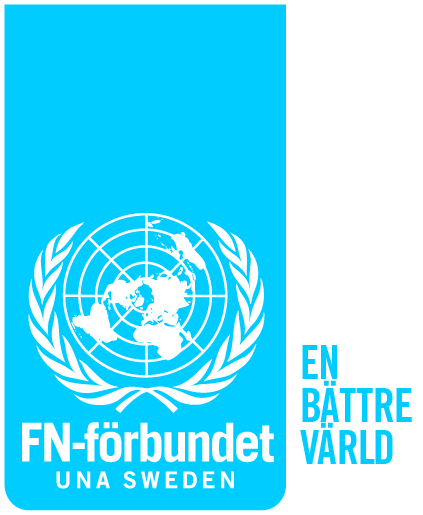 Sökande elevförening: 
Projektansvarig:

E-post, adress och telefon till projektansvarig:
Namn på projektet:Datum för när projektet väntas genomföras:

Ort och plats där projektet ska genomföras:

Målgrupper:

Beräknat antal personer som ska nås av projektet:

Syfte med projektet:

Räknar ni med att projektet ska leda till

 	ökad kännedom 	
 	ökad kunskap 	
 	ökat engagemangSökt belopp (maximalt 5 000 kronor):Budget (ange budgetposter med belopp):	 	 
Datum när projektet kommer att redovisas till FN-förbundet (senast två veckor efter genomfört projekt) då även kvitton ska biläggas: 

Bankkonto (ange bank, clearingnummer och konto):

Underskrift och datumInsändes till:	Svenska FN-förbundet, Berith Granath, Box 15 115, 104 65 Stockholm.E-post berith.granath@fn.se
Till elevföreningar på FN-skolorAtt söka projektbidrag från FN-förbundet
för aktiviteter om FN:s utvecklingsmål och 
FN:s utvecklingsarbete  Elevföreningar på FN-skolor
Ansökningsblankett för projektbidrag för aktiviteter om FN:s utvecklingsmål och 
FN:s utvecklingsarbete 